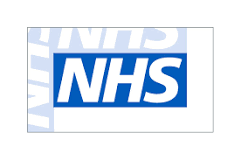 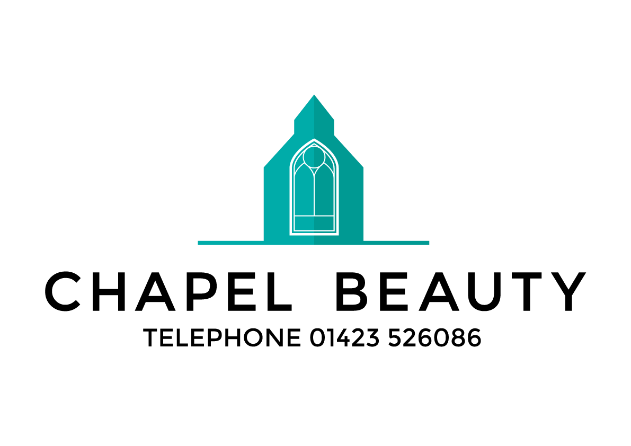 Chapel Hair & Beauty would like to offer a 20% discount to all NHS staff to celebrate your 70th Birthday.Just show your NHS ID to reception to receive 20% off any Hair or Beauty Treatment.It’s just a little thank you for everything you do for us!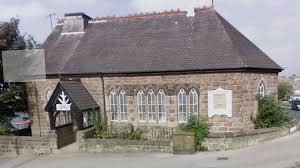 The Salon entrance is off Knox Avenue, down the stepsChapel Hair & BeautyThe Old Chapel282 Skipton RdHarrogateHG1 3HE01423 526086Follow us on Facebook  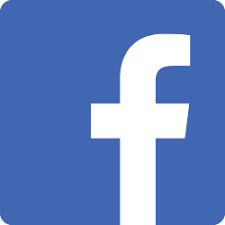 Want to remember this poster?  Take a photo of it 